План самообразования заместителя заведующей по ВМР МБДОУ № 6 «Радуга» с. ТроицкоеУпоровой Елены ВалерьевныТема: " __Развитие творческого потенциала педагога__"на 2021-2022 учебный годАктуальность выбранной темыСовременное общество характеризуется как переходный период: переход деятельности личности от режима потребления, усвоения культуры в режим созидания и творчества; переход от полюса полезности к полюсу достоинства. В сфере ДОУ происходят активные инновационные процессы, к которым относятся многочисленные организационные и содержательные преобразования, внедрение достижений научной мысли в практику.          Полное раскрытие творческого потенциала, природных способностей воспитанников и воспитателей в их взаимосвязи, создание доброжелательной творческой атмосферы, где учитывались бы интересы педагогов, создавались условия для проявления самостоятельности, инициативы, творчества – вот цель методической работы  на современном этапе. Для этого необходимо повысить  профессиональную компетенцию педагогов в вопросах развития творчества, привести  в систему научно-методическую базу развития творчества (дидактических материалов, методических пособий), систематизировать и обобщать целенаправленную  работу  по развитию творческого потенциала дошкольников и педагогов. А также создать единую систему мониторинга развития творчества (анкетирования, тестирования, программ наблюдения) для всех участников педагогического процесса. Цель: выявление и определение педагогической позиции по проблеме развития креативных способностей педагогов направленные на повышение уровня воспитательно-образовательной работы и использование в практике достижений  передового опыта.Задачи:Выявлять и помогать в реализации творческих способностей.Мотивировать педагогический коллектив на развитие и реализацию творческих возможностей в воспитательно-образовательном процессе.Повышать профессиональную компетентность педагогов в проектировании культурных практик в образовательном процессе в рамках реализации Федерального государственного образовательного стандарта.План работы на год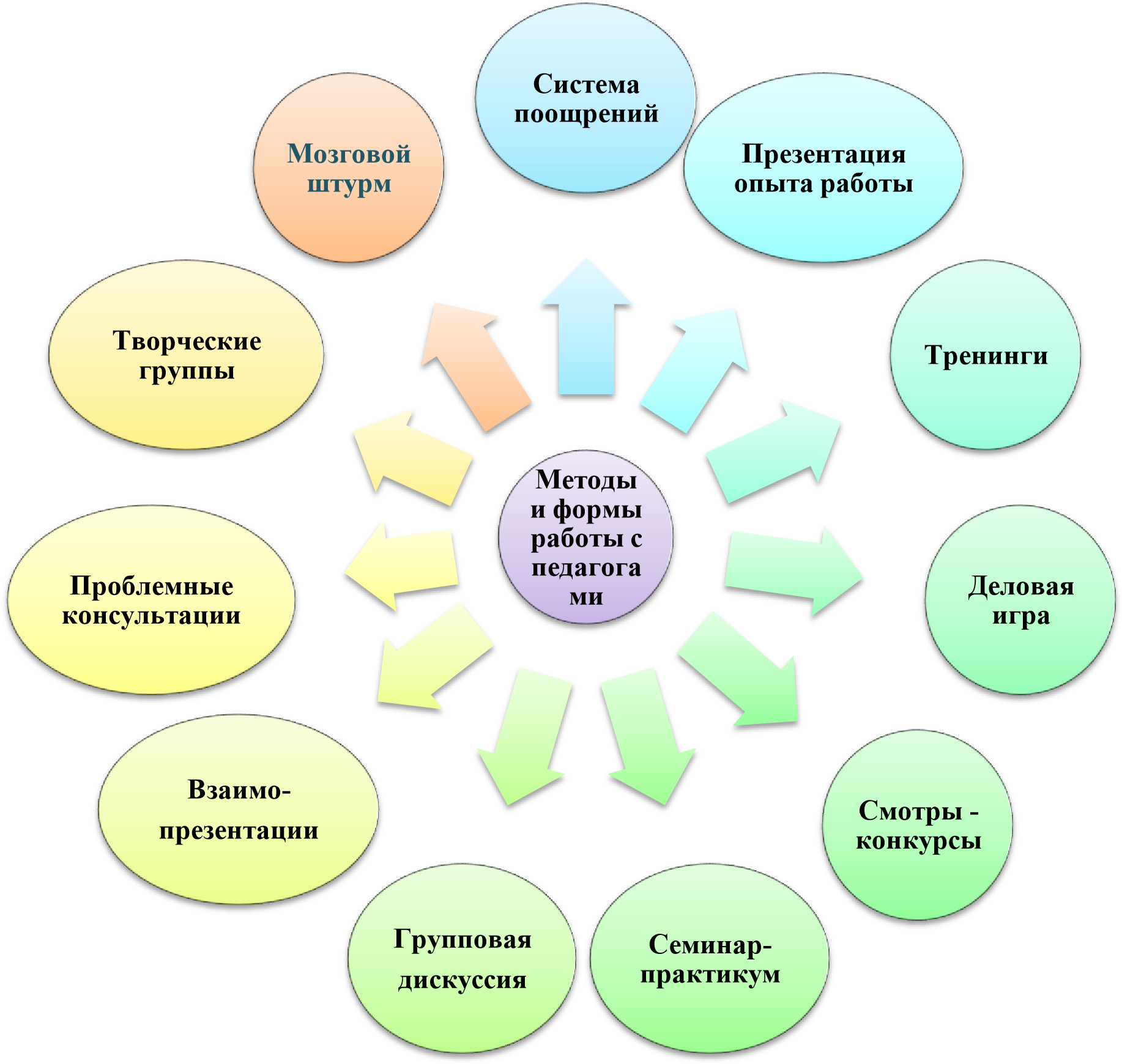 Задачи на следующий год:1. Раскрытие творческого потенциала каждого педагога.2. Проведение тренинговых мероприятий по развитию субъективных способов общения и поведения.3.4.Консультация для воспитателей«Советы по организации самообразования воспитателя в детском саду ДОУ»Постоянная работа педагога над совершенствованием своего развития важна в силу специфики педагогической деятельности, направленной на развитие и воспитание ребёнка. Педагогу не обойтись без серьёзных знаний педагогических и психологических основ обучения и воспитания, без всесторонней информированности и компетентности в выдвигаемых жизнью и профессиональной деятельностью вопросах. Только путём самообразования и творческих поисков педагог придёт к своему мастерству. Именно поэтому постоянное стремление к самосовершенствованию должно стать потребностью каждого педагога дошкольного учреждения.Самообразование – это целенаправленная работа педагога по расширению и углублению своих теоретических знаний, совершенствованию имеющихся и приобретению новых профессиональных навыков и умений в свете современных требований педагогической и психологической наук. Педагог должен в течении учебного года или другого периода времени углублённо заниматься проблемой, решение которой вызывает определённые затруднения или которая является предметом его особого интереса.Самообразование педагога дошкольного учреждения многогранно и многопланово. Основными направлениями в системе самообразования педагогов дошкольного учреждения могут быть:Ознакомление с новыми нормативными документами по вопросам дошкольного воспитания;Изучение учебной и научно-методической литературы;Ознакомление с новыми достижениями педагогики, детской психологии, анатомии, физиологии;Изучение новых программ и педагогических технологий;Ознакомление с передовой практикой дошкольных учреждений;Повышение общекультурного уровня.Реализуя дифференцированный подход в определении ведущих направлений профессионального развития педагогов, можно порекомендовать следующую тематику самообразования соответственно опыту и педагогическому стажу.Для молодых специалистов:Осознание ценностей личностно-ориентированной модели воспитания, обучения и развития;Формирование основ педагогического мастерства;Развитие умений и конструктивных способностей.Для воспитателей, работающих свыше 5 лет:Овладение способами проектирования воспитательно-образовательного процесса с целью повышения его эффективности и качества в условиях вариативного образования;Формирование умения анализировать научно-методическую литературу, применение полученных знаний на практике, активизация творческих способностей.Для опытных, творчески-работающих воспитателей:Развитие способностей к перепроектированию собственной деятельности в контексте тенденций развития психолого-педагогической науки и социального заказа общества;Проявление творческого потенциала педагога;Пропаганда своих достижений;Развитие исследовательской деятельности.Тематикой самообразования также может быть:одна из годовых задач ДОУ;проблема, которая вызывает у педагога затруднение;пополнение знаний по уже имеющемуся опыту;Этапы и содержание деятельности по самообразованию представлены в таблице.СОДЕРЖАНИЕ РАБОТЫ ПО САМООБРАЗОВАНИЮСамообразование не должно сводиться к ведению тетрадей, написанию докладов и оформлению красочных папок и стендов. Правильно организованная работа по самообразованию должна стать стимулом как для повышения профессионального мастерства педагога, так и для развития его личности.РазделСрокиСодержание работыИзучение методической литературыСентябрь - май Приказ Минобрнауки России № 1155 от 17.10.2013 «Об утверждении и введении в действие федерального государственного стандарта  дошкольного образования», зарегистрирован в Минюсте РФ 14.11.2013 регистрационный № 30384  Анализ образовательной деятельности ДОУ // Справочник старшего воспитателя. – 2010. - № 4.  Белая  К.Ю. Методическая работа в ДОУ: анализ, планирование, формы и методы / К.Ю. Белая. -  М. : ТЦ, 2016. Виноградова Н.А., Микляева Н.В., Родионова Ю.Н. Методическая работа в ДОУ. Эффективные формы и методы. - М: АЙРИС ПРЕСС, 2008.- 188с. Давыдова О.И., Майер А.А., Богославец Л.Г. Интерактивные методы в организации педагогических советов в ДОУ. - С – Пб: «ДЕТСТВО – ПРЕСС», 2008. – 170с. Железнова С.В., «К вопросу о развивающей среде ДОУ».  Ульяновск,  2011   Комарова, Е.С. Как оценить работу детского сада / Е.С. Комарова. – М. : Просвещение, 2005.  Лосев, П.Н. Управление методической работой в современном ДОУ / П.Н. Лосев. – М. : ТЦ, 2005.  Педагогический анализ в управлении ДОУ // Управление ДОУ.–2015 - №5.  Педагогический анализ как функция управления дошкольным учреждением // Управление ДОУ. – 2012. - № 5.  Шаманская Н. Интерактивные методы // Дошкольное воспитание.– 2008.- №8. Работа с педагогамиСентябрьВыявление и помощь в реализации творческих способностей педагогов.Анкетирование педагогов.Работа с педагогамиОктябрьФормирование активной позиции воспитателей. Практическое занятие «Повышаем самооценку»Работа с педагогамиНоябрьПоддержание благоприятного климата в коллективе, мотивация педагогов на творческую самореализацию. Психотренинг Работа с педагогамиДекабрьУстановление активного взаимодействия педагогов.Деловая игра «Творчество – удел избранных или необходимость существования»Работа с педагогамиЯнварьСоздание условий для профессионального саморазвития личности педагога.Консультация «От жизненных стереотипов к творческой личности»Участие к профессиональном конкурсе «Учитель года»Работа с педагогамиФевральОснащение актуальных вопросов теории и практики развития креативного потенциала педагогаПрактикум «Мой КОНЕК»Работа с педагогамиМартОценка деятельности педагогов, творческой самореализации педагоговРабота с педагогамиАпрельСтановление активного взаимодействия педагогов, взаимопосещение и общение с коллегами.Работа с педагогамиМайФормирование чувства сплоченности в педагогическом коллективе, оценка деятельности педагогов ДОУ. Подготовка отчетаСамореализация Стендовый материалСамореализация Презентация или мастер-классСамореализацияМайОтчёт по теме самообразования.Этапы работы по
самообразованиюДеятельностьДеятельностьЭтапы работы по
самообразованиюпедагогастаршего воспитателя1.Формирование потребности в самообразовании, самооценка подготовленности, осознание необходимости в знаниях, постановка целей и задачПедагогическая диагностика и всесторонний анализ деятельности педагога.
Выявление желания педагога работать над той или иной проблемой: индивидуальные беседы, анкетирование2.Планирование работы по самообразованиюКонсультирование и методические рекомендации по разработке темы:
• в определении содержания работы по самообразованию;
• в выборе вопросов для самостоятельного углублённого изучения;
• в составлении плана в зависимости от уровня профессионализма педагога3.Теоретическое изучение проблемы (знакомство с предметом, выборочное изучение, анализ и самооценка результатов)Создание условий для работы воспитателя по самообразованию:
• тематическая подборка и составление картотеки научной, научно-популярной, методической и художественной литературы;
• тематическая подборка и составление картотеки газетных и журнальных статей;
• видеозаписи;
• оформление выставки «В помощь занимающимся самообразованием»;
• материалы из опыта работы;
• тематические стенды «Посетите занятие», «Советуем поучиться у коллег», «Лучшее от каждого – коллективу» и др.4.Практическая деятельность (применение знаний, навыков и умений на практике: изготовление пособий и атрибутов, организация и проведение практической работы с детьми)Оценка работы педагога по самообразованию при посещении занятий и других форм воспитательно-образовательного процесса, изучение практических материалов5.Подведение итогов самообразованияПривлечение к проведению индивидуальной или групповой консультации; выступлению на заседании совета педагогов; проведению открытого просмотра.
Помощь в оформлении результатов самообразования:
• выступление по итогам работы и обмену опытом;
• составление картотеки по проблеме;
• игры и пособия;
• советы и рекомендации по проведению воспитательно-образовательной работы;
• составление перспективного плана работы с детьми;
• организация выставки работ детей или педагога по теме самообразования;
• оформление передового педагогического опыта